																Πάτρα  06/11/19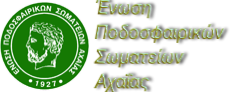 ΠΡΟΓΡΑΜΜΑ ΓΗΠΕΔΟΥ “Α.ΚΑΝΙΣΤΡΑΣ”								Υπεύθυνος Προγράμματος					Υπεύθυνος ΓηπέδουΕΠΙΤΡΟΠΗ ΓΗΠΕΔΩΝ				  ΘΕΟΔΩΡΟΠΟΥΛΟΣ ΣΤΑΥΡΟΣ				ΧΑΡΗΣ ΙΩΑΝΝΟΥ      Ε.Π.Σ. ΑΧΑΪΑΣ 					 6932521301 (statheo67@gmail.com)				  Τηλ. 6908 732181ΗΜ/ΝΙΑΩΡΕΣΔΕΥΤΕΡΑΤΡΙΤΗΤΕΤΑΡΤΗΠΕΜΠΤΗΠΑΡΑΣΚ.ΩΡΕΣΣΑΒΒΑΤΟΚΥΡΙΑΚΗ15.00 - 16.30ΜΕΙΚΤΗ ΕΠΣΘΥΕΛΛΑΘΥΕΛΛΑΘΥΕΛΛΑ ΘΥΕΛΛΑΘΥΕΛΛΑΠΑΤΡΑ 200510.0016.30 - 18.00Α Ρ Η ΣΜΕΙΚΤΗ ΕΠΣΔ Ι Α Σ Α.Ε. ΑΡΟΗΑ Ρ Η Σ         Δ Ι Α Σ Α.Ε. ΑΡΟΗΑΡΗΣΘΥΕΛΛΑ12.3018.00 - 19.30ΠΑΤΡΑΙ ΑΤΛΑΣΠΑΤΡΑΙΠΗΓΑΣΟΣΠΑΤΡΑΙΠΗΓΑΣΟΣ ΠΑΤΡΑ 2005ΠΡΟΟΔΕΥΤ.15.0019.30 – 21.00ΠΗΓΑΣΟΣΠΗΓΑΣΟΣΑΤΛΑΣΠΡΟΟΔΕΥΤ.ΠΕΙΡΟΣ ΙΣ.ΑΣΤΡΑΠΗΓΑΛΗΝΗΠΕΙΡΟΣ ΙΣ. 18.0021.00 - 22.30ΑΠΟΛ.ΕΓΛΑΠΟΛ.ΕΓΛΑΤΛΑΣΑΠΟΛ.ΕΓΛΑΤΛΑΣ